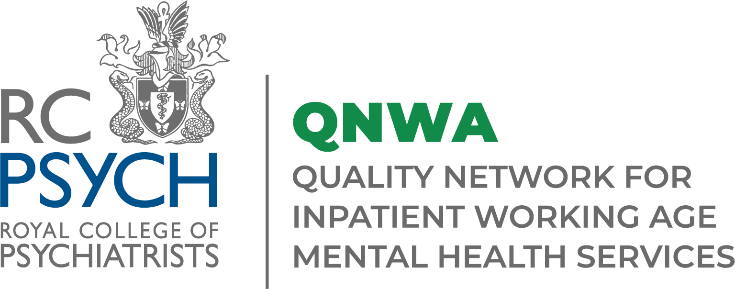 Special Interest Webinar Complex PTSD in Acute Inpatient Settings Wednesday 19th July via Zoom  ProgrammeRegister to attend here !Join the conversation on twitter @rcpsychCCQI #QNWA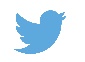 09:30  Welcome & IntroductionDr Declan Hyland, Consultant General Adult Psychiatrist, Mersey Care NHS Foundation Trust09:35Perspectives on Complex PTSDDr Mustafa Alachkar, Consultant Psychiatrist and Medical Psychotherapist09:55Using EMDR Therapy in Acute Mental Health Care Simon Proudlock, Consultant Psychologist and EDMR Europe Trainer, Independent Practice / EMDR Consultancy10:10Attachment-Based CBT Models for Acute Care: a PPI-Informed ApproachDr Katherine Newman-Taylor, Associate Professor and Consultant Clinical Psychologist (Hon), University of Southampton and Southern Health NHSF Trust 10:25Trauma Informed Co-production in Acute Inpatient SettingsAttendees will have the opportunity to network and discuss topics in smaller break out rooms10:5511:00Closing remarksDr Declan Hyland, Consultant General Adult Psychiatrist, Mersey Care NHS Foundation TrustClose 